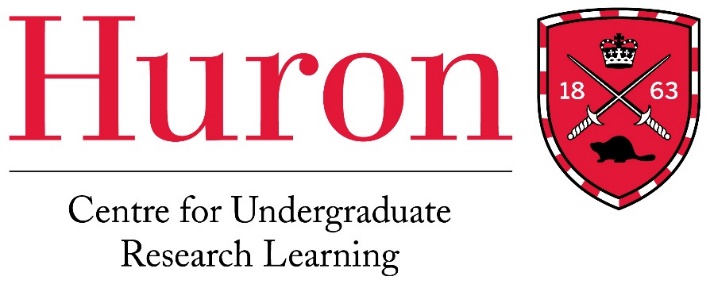 CURL 2022 Fall Exhibition
Instagram Submission GuideSubmission Requirements Submissions are due to CURL by 11:59PM on Thursday, November 17, 2022. Please contact us ASAP if you need extra time and we will do what we can to accommodate.Please ensure your content fits the requirements set out by Instagram. Length: 2200 characters (not words) max. Image and Video Ratio/Size/file formats: See this guide. Images with the wrong ratio will be cropped by Instagram. Number of Images: Max 10. If your submission contains multiple images, ALL of those images MUST BE THE SAME SIZE. If they are different sizes, Instagram will crop all images to the size of the first image, possibly cutting off your valuable content. Video File: .mp4, max length of 10 minutes, 30+ FPSWe require participants to create accessible content. Please use a font size that is highly readable on cell phones, include image descriptions and subtitles, use high contrast, etc. Learn more about accessible posts at our website!  Submission Instructions  Create the submission file. Fill out the template on page 2 and compile the template (.doc, .docx, or .rtf) and media files (.jpg, .png, .gif images or .mp4 videos) files into a single .zip file (see instructions here). If you are submitting as part of a class, name the file YourName_CourseCode.zip. If you are submitting independently, name the file YourName.zip. If your submission contains images, ensure their file names are numbered in order. Do NOT embed images in your written document; simply include them in the .zip file. Submit your work. Independent participants: Upload your .zip file to our public 2022 Fall Exhibition OneDrive by 11:59PM on Thursday, November 17, 2023. Use the folder labeled “Independent Participants.” Students from a participating class: Send your files to your professor for review first. After reviewing your file, they will upload the .zip to the 2022 Fall Exhibition OneDrive using the folder labeled with your course name, or they will ask you to do so. Notify CURL. As soon as your work (if you are an independent participant) or your class’s work (if you are a professor) has been uploaded, please send us an email at curl@uwo.ca to let us know. The sooner we have access to it, the easier it is for us to plan the conference   Submission Template  Please do not embed your images in this Word document. Simply include them in the .zip file. Participant name(s) and email address(es): Written Content: Your post caption, 2200 characters max. Remember to introduce yourselves!Low-Vision Accessibility Features: These ensure people with limited vision or who use screen reading software can read and learn from your post.For each photograph you have included in your .zip file, please provide a short image 	description. If your image contains important text, write the text out.  	Example: “A photo of a desk with a laptop on it. To the right of the laptop is a closed,  	Huron-branded notebook with ‘My Research Process’ written on the front.’” 
For each text-based image or infographic, double-check that your text is LARGE and 	CLEAR enough. View your image on your phone and pretend that your vision is blurrier 	than it is: would the text size still be big enough? If not, make your text more concise so 	that you can increase the font size.For each text-based image or infographic you have included in your .zip file, please 	type the text here and describe any important visual elements.  	Example: “Below the title ‘My Results,’ a dual axis graph illustrates the following 	results: 75% of the students using study method 1 remembered what they learned two 	weeks later. The average boredom rating was 1/5. 60% of the students using study 	method 2 remembered what they learned two weeks later…” etc. Thanks for submitting! We can’t wait to see your work 